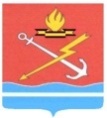 АДМИНИСТРАЦИЯ МУНИЦИПАЛЬНОГО ОБРАЗОВАНИЯ «КИРОВСК» КИРОВСКОГО МУНИЦИПАЛЬНОГО РАЙОНА ЛЕНИНГРАДСКОЙ ОБЛАСТИП О С Т А Н О В Л Е Н И Еот 28 июля 2021 года № 583                                              Об участии муниципального образования «Кировск» Кировского муниципального района Ленинградской области во Всероссийском конкурсе лучших  проектов создания комфортной городской среды в 2022 годуВ соответствии с Федеральным законом от 06.10.2003 года № 131-ФЗ «Об общих принципах организации местного самоуправления в Российской Федерации», постановлением Правительства Российской Федерации от 07.03.2018 года № 237 «Об утверждении Правил предоставления средств государственной поддержки из федерального бюджета бюджетам субъектов Российской Федерации для поощрения муниципальных образований - победителей Всероссийского конкурса лучших проектов создания комфортной городской среды», приказом Минстроя России от 06.04.2017 года № 691/пр «Об утверждении методических рекомендаций по подготовке государственных программ субъектов Российской Федерации и муниципальных программ формирования современной городской среды в рамках реализации приоритетного проекта «Формирование комфортной городской среды» на 2018 – 2022 годы», руководствуясь Уставом муниципального образования «Кировск» Кировского муниципального района Ленинградской области, принятого решением совета депутатов муниципального образования «Кировск» Кировского муниципального района Ленинградской области от 22.11.2012 года  № 83, в целях реализации проектов создания комфортной городской среды на территории муниципального образования «Кировск» Кировского муниципального района Ленинградской области, п о с т а н о в л я е т:Муниципальному образованию «Кировск» Кировского муниципального района Ленинградской области (далее - МО «Кировск») принять участие во Всероссийском конкурсе лучших проектов создания комфортной городской среды (далее - Конкурс).Организовать в период с 01 августа 2021 по 18 августа 2021 года сбор предложений по определению общественной территории, в целях создания комфортной городской среды на основе соучастного проектирования с жителями МО «Кировск».Утвердить порядок приема предложений от населения по выбору общественных территорий МО «Кировск», предлагаемых для участия в Конкурсе, согласно приложению к настоящему постановлению.Определить следующие пункты сбора предложений: администрация МО «Кировск» (Ленинградская область,  г.Кировск, ул.Новая, д.1, тел.23-325, электронная почта adm_kirovsk_gor@mail.ru); здание муниципального бюджетного учреждения культуры «Дворец культуры города Кировска» (г.Кировск, ул. Набережная д.27, вахта); онлайн форма на официальном сайте администрации МО «Кировск» http://www.kirovsklenobl.ru/ (электронная приемная);  онлайн форма в официальной группе в социальной сети «Вконтакте» https://vk.com/mokirovsk (раздел «сообщения»); онлайн форма «Гугл формы». Настоящее постановление вступает в силу со дня его официального опубликования в сетевом издании «Неделя нашего города+» и подлежит размещению на официальном сайте МО «Кировск» в информационно-телекоммуникационной сети «Интернет» kirovsklenobl.ru.Контроль за исполнением настоящего постановления возложить на заместителя главы администрации по общим вопросам. Глава администрации                                                                        О.Н. Кротова Разослано: дело, ННГ+, МКУ «УЖКХиО», Багаев Н.В.Утвержден постановлением администрацииМО «Кировск»от  28 июля 2021 г. № 583                                                                                                                                    (приложение)Порядок приема предложений от населения по выбору общественных территорий муниципального образования «Кировск» Кировского муниципального района Ленинградской области, предлагаемых для участия в Конкурсе (далее - Порядок)1. Общее положение1.1. Настоящий Порядок определяет механизм  по выбору общественных территорий муниципального образования «Кировск» Кировского муниципального района Ленинградской области (далее - МО «Кировск»), сроки представления, рассмотрения и оценки предложений в целях определения общественной территории МО «Кировск» для участия во Всероссийском конкурсе лучших  проектов создания комфортной городской среды в 2022 году. 1.2. Общественная территория, предлагаемая для участия – парк, сквер, набережная, пешеходная зона (далее – общественная территория).1.3. Рассмотрение предложений в целях определения перечня общественных территорий МО «Кировск» осуществляется Общественной муниципальной комиссией по обеспечению реализации муниципальной программы «Формирование комфортной городской среды муниципального образования «Кировск» Кировского муниципального района Ленинградской области на 2018-2024 годы» (далее - Комиссия), созданной постановлением администрации МО «Кировск» от 23 августа 2018 года № 588 «Об общественной муниципальной комиссии по обеспечению реализации проекта муниципальной программы «Формирование комфортной городской среды муниципального образования «Кировск» Кировского муниципального района Ленинградской области на 2018-2024 годы».2. Порядок и сроки представления предложений в целях определения перечня общественных территорий МО «Кировск»2.1. Информация о начале приема предложений в целях определения перечня общественных территорий МО «Кировск», подлежащих  благоустройству в первоочередном порядке (далее - предложение), с указанием даты начала и окончания приема предложений размещается на официальном сайте МО «Кировск» в информационно-телекоммуникационной сети «Интернет» kirovsklenobl.ru.  Предложения оформляются по форме согласно приложению  1 к настоящему Порядку направляются в  администрацию МО «Кировск» по  электронной почте – adm_kirovsk_gor@mail.ru, или принимаются по адресу: Ленинградская область, г.Кировск, ул.Новая д.1, каб.225, в ящик, установленный в здании муниципального бюджетного учреждения «Дворец культуры города Кировска».Прием предложений осуществляет администрация МО «Кировск» в период с 01 августа по 18 августа 2021 года.                         2.2. Предложения подлежат обязательной регистрации в журнале регистрации предложений по форме согласно приложению   2  к  настоящему Порядку с указанием порядкового регистрационного номера, даты, времени и формы подачи предложения.3. Формирование перечня общественных территорий МО «Кировск»3.1. Не позднее 5-х рабочих дней со дня завершения приема предложений Комиссией осуществляется формирование перечня общественных территорий МО «Кировск».3.2. Комиссия осуществляет отбор общественных территорий МО «Кировск» для включения  в  перечень в соответствии с приложением  3 к  настоящему Порядку. Минимальное количество предложений для проведения отбора: из расчета за 1 объект  - 10 предложений.  При равном количестве баллов приоритет имеют предложения поданные ранее.3.3. Протоколы заседаний Комиссии подписываются председателем и секретарем Комиссии  и подлежат размещению на официальном сайте МО «Кировск» в информационно-телекоммуникационной сети «Интернет» kirovsklenobl.ru. Сформированный перечень общественных территорий подлежит опубликованию в средствах массовой информации МО «Кировск», размещению на официальном сайте МО «Кировск» в информационно-телекоммуникационной сети «Интернет» kirovsklenobl.ru в срок, не превышающий 7 дней со дня формирования данного перечня. 4. Итоговый отбор общественной территорий МО «Кировск» для участия в Конкурсе4.1.  Сформированный перечень общественных территорий с информацией о начале и форме приема предложений для итогового определения общественной территории МО «Кировск» для участия во Всероссийском конкурсе лучших  проектов создания комфортной городской среды в 2022 году, с указанием даты начала и окончания приема предложений размещается на официальном сайте МО «Кировск» в информационно-телекоммуникационной сети «Интернет» kirovsklenobl.ru,  в официальном печатном средстве массовой информации газете  «Неделя нашего города» и группе в социальной сети «Вконтакте» Муниципальное образование «Кировск» https://vk.com/mokirovsk.4.2. Комиссия осуществляет подведение итогов приема предложений и оформление итогового протокола.4.3. По итогам приема предложений для участия во Всероссийском конкурсе лучших  проектов создания комфортной городской среды в 2022 году может быть отобрана только дона общественная территория.4.4. Результаты приема предложений публикуются на официальном сайте МО «Кировск» в информационно-телекоммуникационной сети «Интернет» kirovsklenobl.ru и в официальном печатном издании газете «Неделя нашего города» в течение семи дней со дня подписания итогового протокола.Приложение  1 к Порядку приема  предложений от населения по выбору общественных территорий МО «Кировск», предлагаемых для участия в КонкурсеПредложениеФамилия, имя, отчество:_______________________________________________Адрес места жительства: ______________________________________________Личная подпись и дата*: ______________________________________________*Даю согласие на обработку моих персональных данных в целях рассмотрения предложений в соответствии с действующим законодательством Российской Федерации. Персональные данные, в отношении которых дается настоящее согласие, включают данные, указанные в настоящих предложениях. Действия с персональными данными включают в себя: обработку (сбор, систематизацию, накопление, хранение, уточнение, обновление, изменение), использование, распространение, обеспечение, блокирование, уничтожение. Обработка персональных данных: автоматизация с использованием средств вычислительной техники, без использования средств автоматизации. Согласие действует с момента подачи данных предложений до моего письменного отзыва данного согласия. Приложение  2 к Порядку приема  предложений от населения по выбору общественных территорий МО «Кировск», предлагаемых для участия в КонкурсеЖурнал регистрации предложенийПриложение  3 к  Порядку приема  предложений от населения по выбору общественных территорий МО «Кировск», предлагаемых для участия в КонкурсеКритерии отбора и оценки предложений в целях определения перечня общественных территорий МО «Кировск»№ п/пАдресныйориентир общественной территории МО «Кировск»Обоснование необходимости благоустройства общественной территории МО «Кировск»123№ п/пДата, время и форма подачи предложения(ФИО подавшего предложение)Адресныйориентир общественной территории МО «Кировск»ФИО, подпись сотрудника,принявшего предложение№ п/пКритерии отбора и оценки общественных территорий МО «Кировск»Баллы1.Количество поданных предложений(минимальное количество предложений за 1 объект  - 10 предложений)от 10 до 20от 20 до 30от 30 до 40от 40 до 50от 50 до 60от 60 до 70от 70 до 80от 80 до 90от 90 до 100от 100 до 110и т.д.102030405060708090100и т.д.2.Возможность проведения культурно-массовых мероприятийДа/нет10/0